Spotkanie informacyjne z cyklu „50 +” w Zielonej Górze – 02.10.2017 r.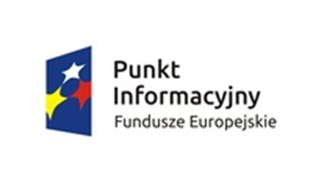 Główny Punkt Informacyjny Funduszy Europejskich w Zielonej Górze, działający w Urzędzie Marszałkowskim Województwa Lubuskiego, zaprasza na spotkanie informacyjne z cyklu „50+”, które odbędzie się 2 października 2017 r. o godz. 10:00 w Zielonej Górze.O spotkaniuSpotkanie kierujemy do osób które ukończyły pięćdziesiąty rok życia lub niedługo wejdą w ten wiek. Omówione zostaną możliwości podnoszenia kompetencji i kwalifikacji zawodowych. Uczestnik dowie się jak skorzystać z bezpłatnych kursów językowych, komputerowych lub doskonalących umiejętności zawodowe. Eksperci wskażą także m.in. jak pozyskać środki na założenie działalności gospodarczej.Przyjdź i sprawdź jakie możliwości dedykowane są właśnie dla Ciebie. Odpowiemy na pytania i pomożemy dobrać odpowiednie wsparcie.Spotkanie odbędzie się 2 października 2017 r. w godzinach 10:00 – 13:00 w Zielonej Górze w siedzibie Głównego Punktu Informacyjnego Funduszy Europejskich, ul. Bolesława Chrobrego 1-3-5 (sala konferencyjna nr 0.35, poziom 0).Więcej informacjiOsoby zainteresowane prosimy o wypełnienie formularza poniżej. Na zgłoszenia czekamy do 29 września 2017 r. W przypadku pytań prosimy o kontakt telefoniczny z Głównym Punktem Informacyjnym Funduszy Europejskich w Zielonej Górze pod numerami telefonów: 68 4565 -535; -454; -488.FORMULARZIstnieje również możliwość zgłoszenia poprzez formularz elektroniczny za pośrednictwem strony internetowej: http://rpo.lubuskie.pl/-/spotkanie-informacyjne-z-cyklu-50-w-zielonej-gor-1O udziale w spotkaniu decyduje kolejność zgłoszeń. Udział w spotkaniu jest bezpłatny.Serdecznie zapraszamy!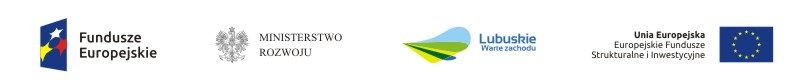 Projekt współfinansowany z Funduszu Spójności Unii Europejskiej w ramach Programu Operacyjnego Pomoc Techniczna 2014-2020